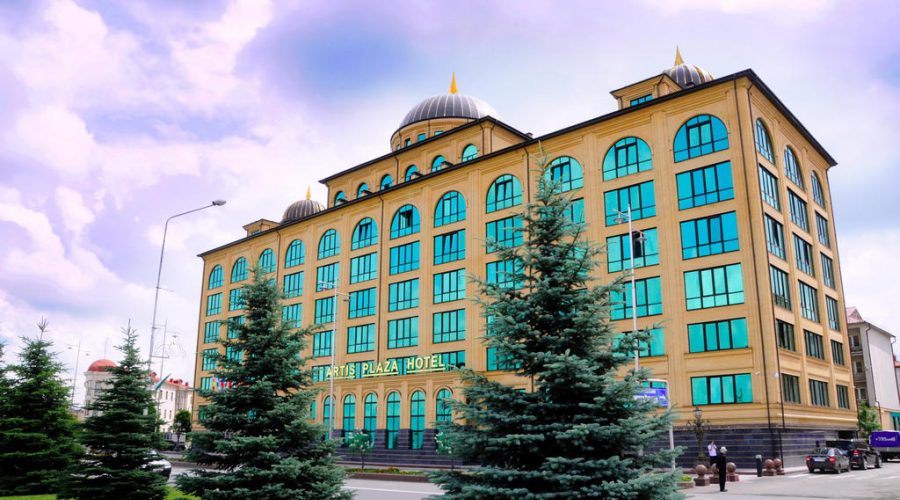 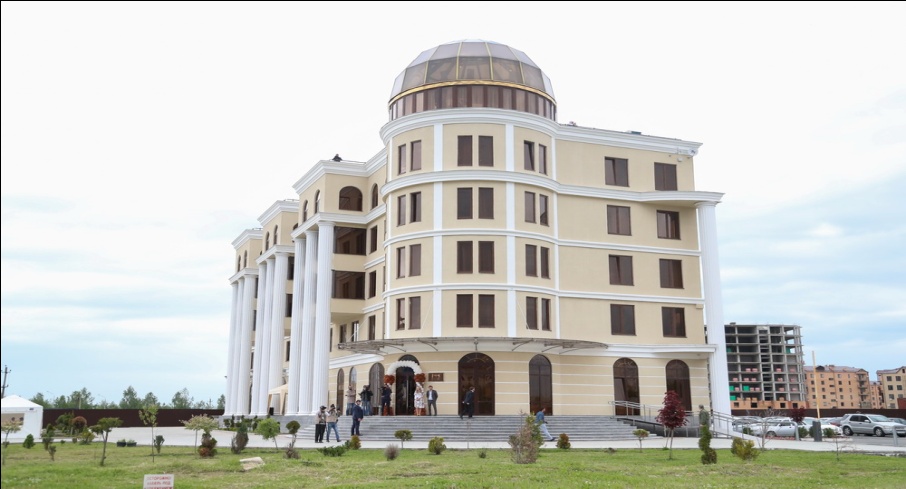 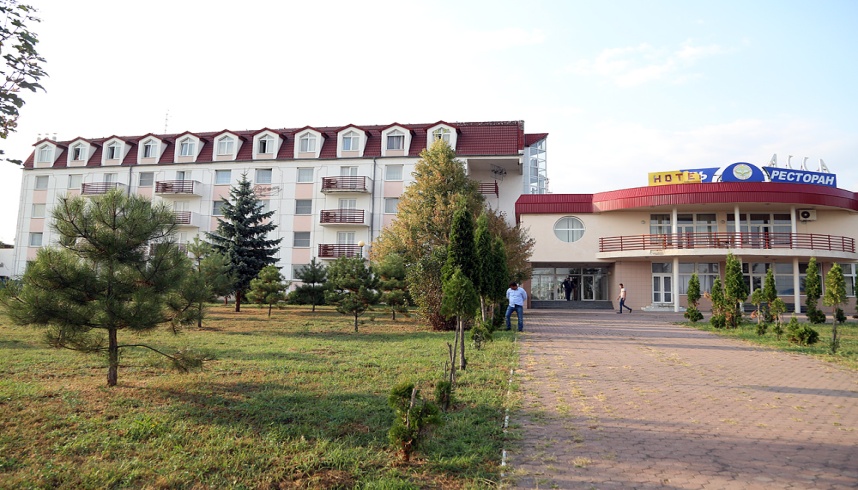 Отель Артис ПлазаБизнес-отель МагасОтель АссаРеспублика Ингушетия, г. Магас, пр. Идриса Зязикова, д. 6Республика Ингушетия, г. Магас, пр. Идриса Зязикова, д. 20 АРеспублика Ингушетия, г. Назрань, ул. Школьная, д. 5@ artisplazahotell@gmail.com@ byhmagas2@mail.ru@ otelassa@bk.ru+7 928 095 09 06,+7 8734 55 04 44+7 928 725 93 95+7 8734 55 43 34+7 8732 22 40 66+7 928 796 68 73Размещение:Одноместный – 10 (4000 за номер)Шестиместный – 8 (1500 за человека)Четырехместный – 2 (1500 за чел.)Трехместный – 1 (1500 за чел.)Завтрак включен в стоимостьРазмещение:Двухместные – 11 (4000 за номер) – 2000 за чел. Трехместный – 1 (6000 за номер) – 2000 за чел.Одноместный – 4 (2800)Размещение:Двухместные –  (1000 руб. на 1 чел.)Трехместные – (1000 руб. на 1 чел.)Четырехместные – (1000 руб. на 1 чел.)Полулюкс(двухместный) – (3 тыс.)люкс (трехместный)  - 4 (5 тыс.)Гостиница – Дворец спорта5 км / 5 мин.Гостиница – Дворец спорта5 км /5 мин.Гостиница – Дворец спорта7 км/ 10 мин.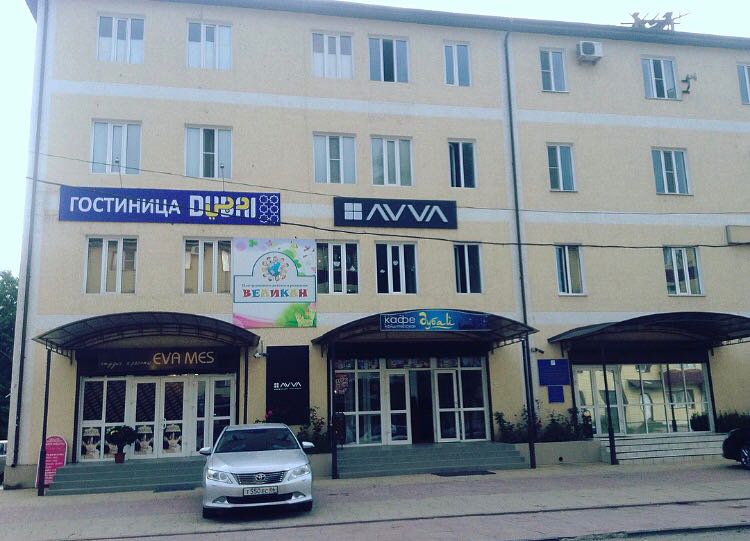 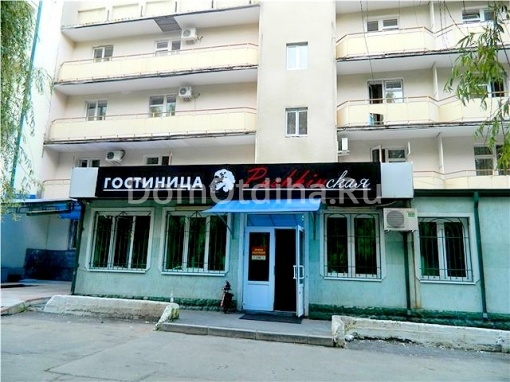 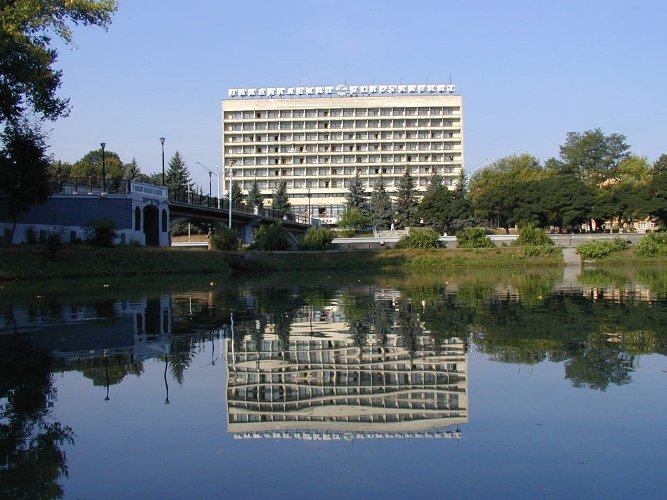 Отель ДубайГостиница ПушкинскаяГостиница ВладикавказРеспублика Ингушетия, Назрань, Московская улица, 25АРеспублика Северная Осетия – Алания,г. Владикавказ, ул. Пушкинская 8А, 362019Республика Северная Осетия –Алания,г. Владикавказ, ул. Коцоева, 75@ vladikavkaz@intourist-ossetia.ru+7 928 731-12-11+7 963 399-18-97+7 (867) 253-23-29+7 (8672) 64-93-55+7 (8672) 64-94-94Размещение:45 мест по 700 руб.  с одного человека.Размещение:Двухместные (1850 за человека)Трехместные (1850 за человека)Стандарт + 2 кровать – 32 шт (один чел – 1850, два чел - 2200)Стандарт плюс + 2 кровать – 27 шт (один чел – 2450, два чел - 2800)Стандарт комфорт + 1/2 кровать – 74 шт (один чел – 3350, два чел - 3700)Стандарт супериор + 1/2 кровать – 14 шт (один чел – 4000, два чел - 4350)Студия + 1/2 кровать – 11 шт (один чел – 4450, два чел - 4800)Гостиница – Дворец спорта7 км / 10 мин.Гостиница – Дворец спорта23 км / 30 мин.Гостиница – Дворец спорта25 км / 32 мин.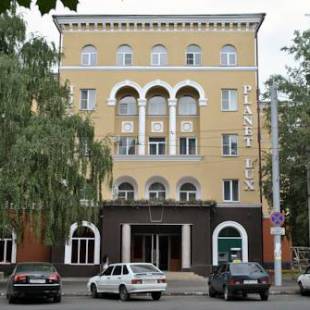 Гостиница Planet LUXРеспублика Северная Осетия – Алания, Владикавказ, ул. Ватутина, 50, 362025+7 (867) 253-49-26Завтрак бесплатно на все номераЕсли бронировать все номера, скидка 15% предоплата бронирования 30% от всей суммы.Одноместные + 1 кровать – 24 шт (1572 – без скидки 1850 за номер)Одноместные + 1 двух спаль кровать – 34 шт (2380 – без скидки 2800 за номер)Одноместные полулюкс + 1 кровать – 9 шт (3230 – без скидки 3800 за номер)Двухместные + 2 раздельные кровати – 14 шт (2550 – без скидки 3000 за номер)Двухместные + 1 двух спаль кровать – 10 шт (2550 – без скидки 3000 за номер)Двухместный полулюкс + 2 раздельные кровати – 20 шт (3315 – без скидки 3900 за номер)Трехместные + одна комната + 3 раздельные кровати – 1 шт (3570 – без скидки 4200 за номер)Трехместные + две комнаты + 3 раздельные кровати – 1 шт (4335 – без скидки 5100 за номер)Гостиница – Дворец спорта23 км / 30 мин.